Březnová doplňovačka 2024Ovládáte shodu přísudku s podmětem? Nebo psaní velkých písmen, vyjmenovaná slova, psaní předložek a předpon s-/z- a dalších jazykových jevů? Vypracujte si následující cvičení, pokud si nevíte si s něčím rady, zkuste najít nápovědu v některém z videí: PravopisPracovní list pro žáky, kteří si z jakýchkoli důvodů potřebují procvičit pravopis. Pracovní list je možné využít také k přípravě na přijímací zkoušky ke studiu na víceletých gymnáziích i čtyřletých oborech středních škol, stejně tak ho mohou využít budoucí maturanti. _________________________________________________Doplňte správná písmena:Obec Jankov najdeme na mapě mezi Voticem___ a Vlašim___ v jižní části _s/S_tředočeského kraje. V obci uprostřed oblasti naz___vané _č/Č eská _s/S_ibiř dnes žije necelá tisícovka ob___vatel. V 17. století byl Jankov venkovským m___stečkem, u kterého došlo 6. března 1645 nejspíše k nejkrvavější b___tvě na ___eském územ___ za třicetileté války. Jankov byl pobl___ž míst bojů jedi___ým sídlem, které neb___lo zničeno, okolní obce vojáci vesměs vypálil___. Co se u Jankova stalo? Generálu Torstensonov___ podřízená švédská vojska zde porazila císařskou armádu, a zásadně tak zm___nila dění záv___rečné fáze celé války. Pro císařskou armádu totiž prohraná b___tva znamenala pohromu, zvlášť citelná byla porážka _b/B avorského jezdectva. Švédové se po vítězství v___dali na Vídeň, jejich postup ale zastavil___ ___právy o mírov___ch jednáních a Torstenson se sv___m___ vojáky z _č/Č_eských zemí brz___ odešel. Švédský vojenský úspěch v___volal ve ___třední Evropě pan___ku. Objevil___ se obav___, že by se Švédové mohl___ spojit s Nizozemím a Anglií. V Rakousku lidi děsila představa o spojení _s/S_edmihradských vojsk se Švédy… Proč taková hrůza z možného v___voje? Za všechny to asi nejlépe v___jádřil _p/P_apežský nuncius při jednáních v _n/N_ěmeckém Osnabrücku, kde barvitě l___čil, že tohle by ___pečetilo osud katolicismu ve ___třední Evropě. Varoval dokonce před naprostou ___kázou katolictví. Dnes víme, že žádný děsiv___ scénář se nenaplnil, mírová jednání ___pěla k ukončení válečného b___snění. ŘešeníObec Jankov najdeme na mapě mezi Voticemi a Vlašimí v jižní části Sředočeského kraje. V obci uprostřed oblasti nazývané Česká Sibiř dnes žije necelá tisícovka obyvatel. V 17. století byl Jankov venkovským městečkem, u kterého došlo 6. března 1645 nejspíše k nejkrvavější bitvě na českém území za třicetileté války. Jankov byl poblíž míst bojů jediným sídlem, které nebylo zničeno, okolní obce vojáci vesměs vypálili. Co se u Jankova stalo? Generálu Torstensonovi podřízená švédská vojska zde porazila císařskou armádu, a zásadně tak změnila dění závěrečné fáze celé války. Pro císařskou armádu totiž prohraná bitva znamenala pohromu, zvlášť citelná byla porážka bavorského jezdectva. Švédové se po vítězství vydali na Vídeň, jejich postup ale zastavily zprávy o mírových jednáních a Torstenson se svými vojáky z českých zemí brzy odešel. Švédský vojenský úspěch vyvolal ve střední Evropě paniku. Objevily se obavy, že by se Švédové mohli spojit s Nizozemím a Anglií. V Rakousku lidi děsila představa o spojení sedmihradských vojsk se Švédy… Proč taková hrůza z možného vývoje? Za všechny to asi nejlépe vyjádřil papežský nuncius při jednáních v německém Osnabrücku, kde barvitě líčil, že tohle by zpečetilo osud katolicismu ve střední Evropě. Varoval dokonce před naprostou zkázou katolictví. Dnes víme, že žádný děsivý scénář se nenaplnil, mírová jednání spěla k ukončení válečného běsnění. Co jsem se touto aktivitou naučil(a):………………………………………………………………………………………………………………………………………………………………………………………………………………………………………………………………………………………………………………………………………………………………………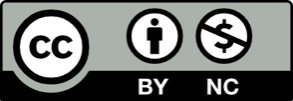 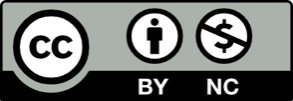 